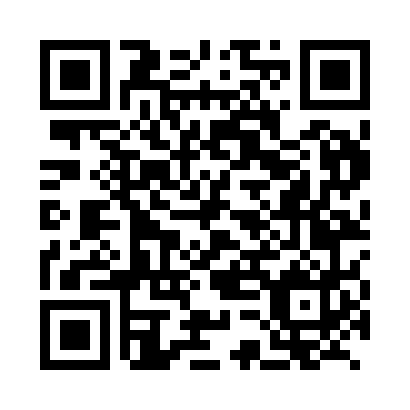 Prayer times for Cadrg, SloveniaWed 1 May 2024 - Fri 31 May 2024High Latitude Method: Angle Based RulePrayer Calculation Method: Muslim World LeagueAsar Calculation Method: HanafiPrayer times provided by https://www.salahtimes.comDateDayFajrSunriseDhuhrAsrMaghribIsha1Wed3:495:511:026:038:1410:082Thu3:465:491:026:048:1510:103Fri3:445:481:026:058:1710:124Sat3:425:461:026:068:1810:145Sun3:395:451:026:078:1910:166Mon3:375:431:026:078:2010:187Tue3:355:421:016:088:2210:208Wed3:325:411:016:098:2310:229Thu3:305:391:016:108:2410:2510Fri3:285:381:016:108:2510:2711Sat3:255:371:016:118:2710:2912Sun3:235:351:016:128:2810:3113Mon3:215:341:016:138:2910:3314Tue3:195:331:016:138:3010:3515Wed3:165:321:016:148:3210:3716Thu3:145:301:016:158:3310:3917Fri3:125:291:016:158:3410:4118Sat3:105:281:016:168:3510:4319Sun3:085:271:016:178:3610:4620Mon3:065:261:026:178:3710:4821Tue3:035:251:026:188:3810:5022Wed3:015:241:026:198:4010:5223Thu2:595:231:026:198:4110:5424Fri2:575:221:026:208:4210:5625Sat2:555:221:026:218:4310:5826Sun2:535:211:026:218:4411:0027Mon2:525:201:026:228:4511:0128Tue2:505:191:026:238:4611:0329Wed2:485:191:026:238:4711:0530Thu2:465:181:036:248:4811:0731Fri2:455:171:036:248:4911:09